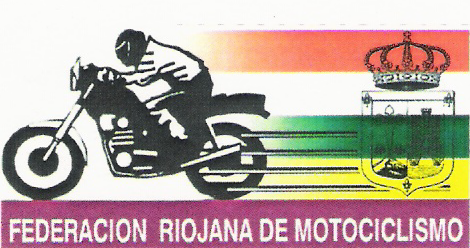 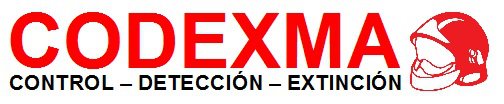 CAMPEONATO SOCIAL  DE LA RIOJA CICLOMOTORES  2014- GENERAL OPEM DORSALNONBREMOTO CLUBCORVO CORVO ARNEDOARNEDOVILLALOBAR VILLALOBARNEDOARNEDOCCCCTOTALEQUIPOMOTOPROVINCIA99SERGIO HERRAN M.C. RIOJA252525252525150TEAM – MCRSERIESALAVA59LUIS MAYORAL M.C.RIOJA222200222288TEAM CODEXMASERIESLA RIOJA